FARNOST VRCHLABÍ PŘIJÍMÁ HUDEBNÍKY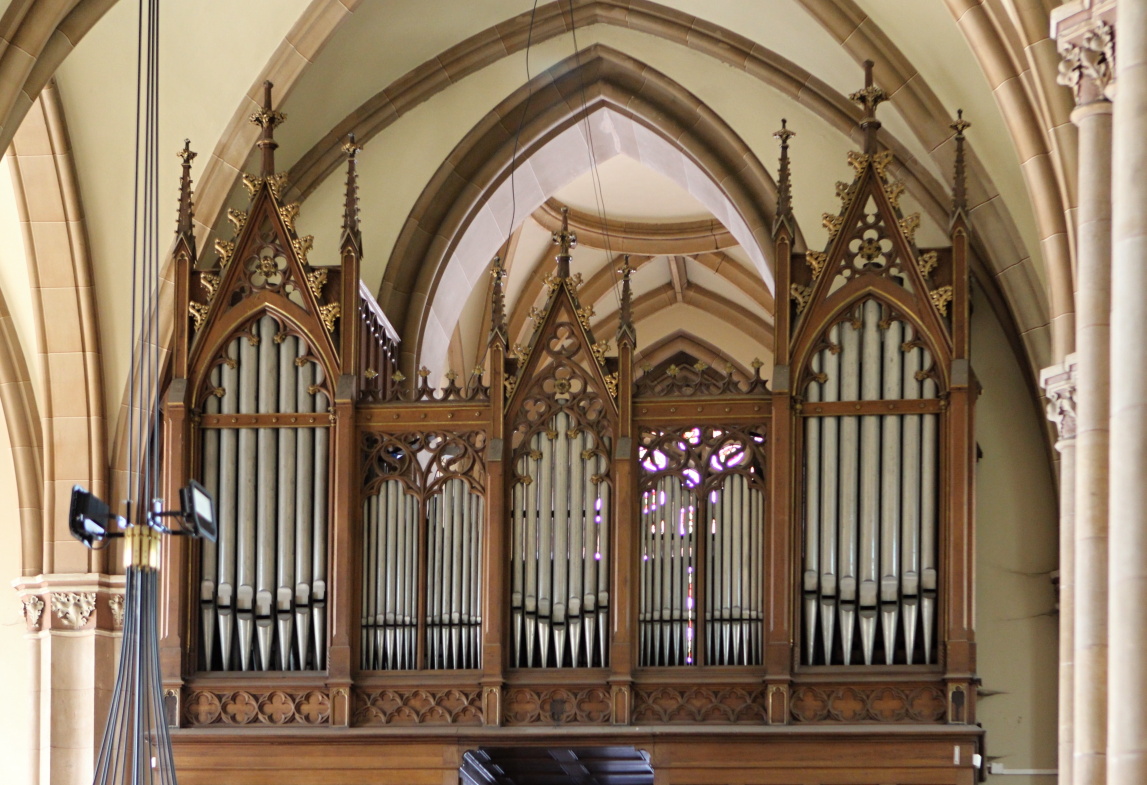 PRO LITURGICKÉ DOPROVODY BOHOSLUŽEB A CÍRKEVNÍCH OBŘADŮV CHRÁMU SV. VAVŘINCE VE VRCHLABÍZájemce s hudebními dovednostmi na klávesové i jiné hudební nástroje a zpěváky případně rádi zaučíme na doprovázení bohoslužeb podle liturgických pravidel. Ozvěte se nám a domluvíme se . Děkujeme.Římskokatolická farnost - děkanství Vrchlabí, Nám. Míru 287, 543 01 Vrchlabí 1, tel.: 721 609 898, 731 645 349; e-mail: kancelar@farnostvr.info, www.vikariatjilemnice.cz